ф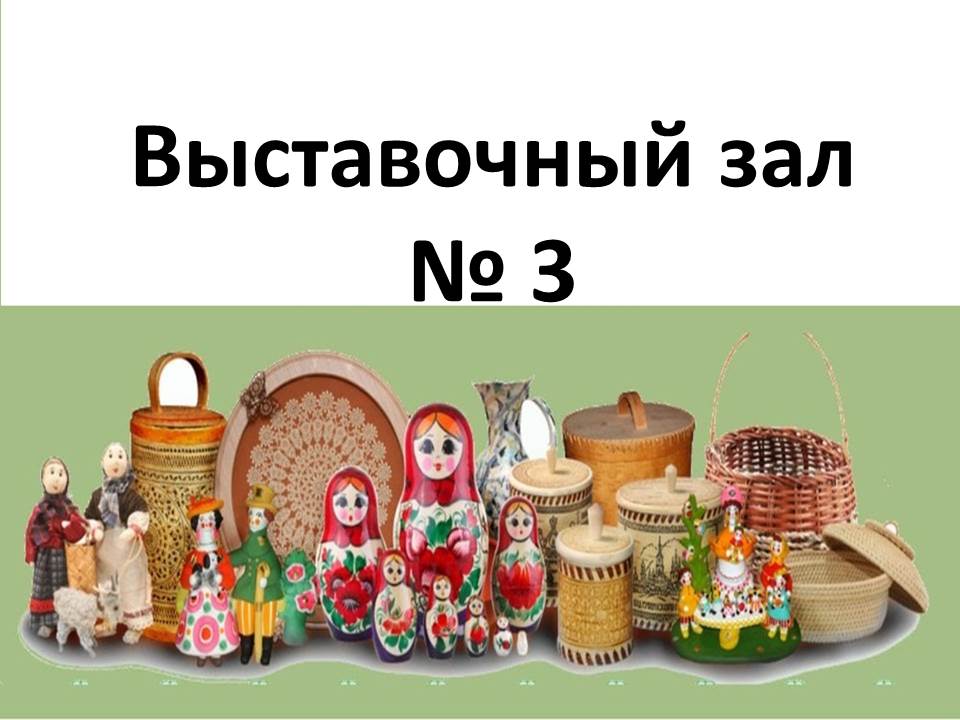 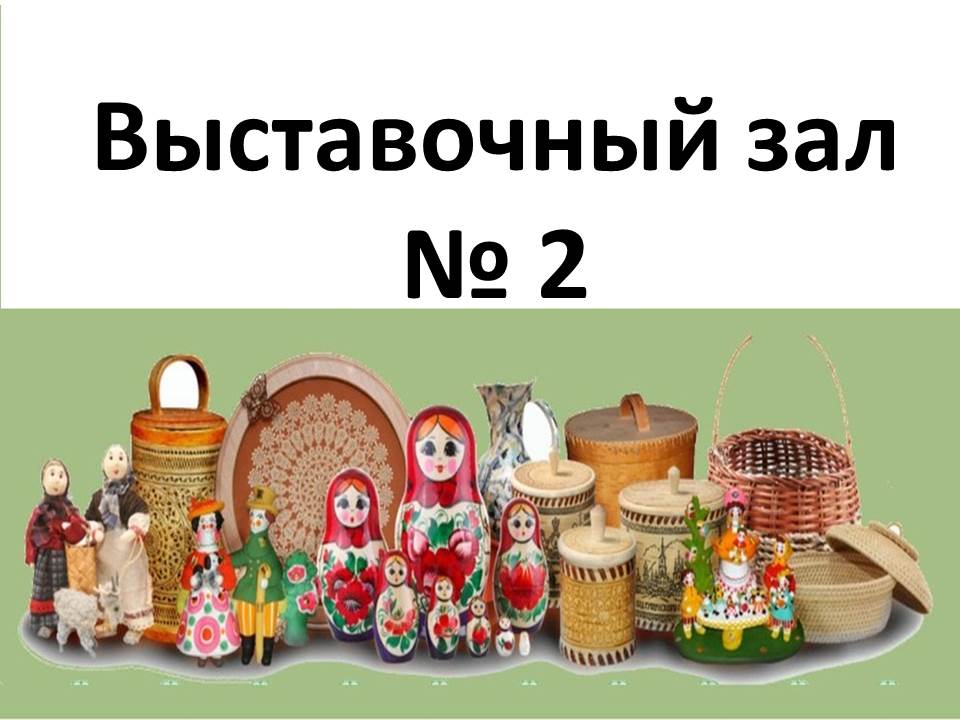 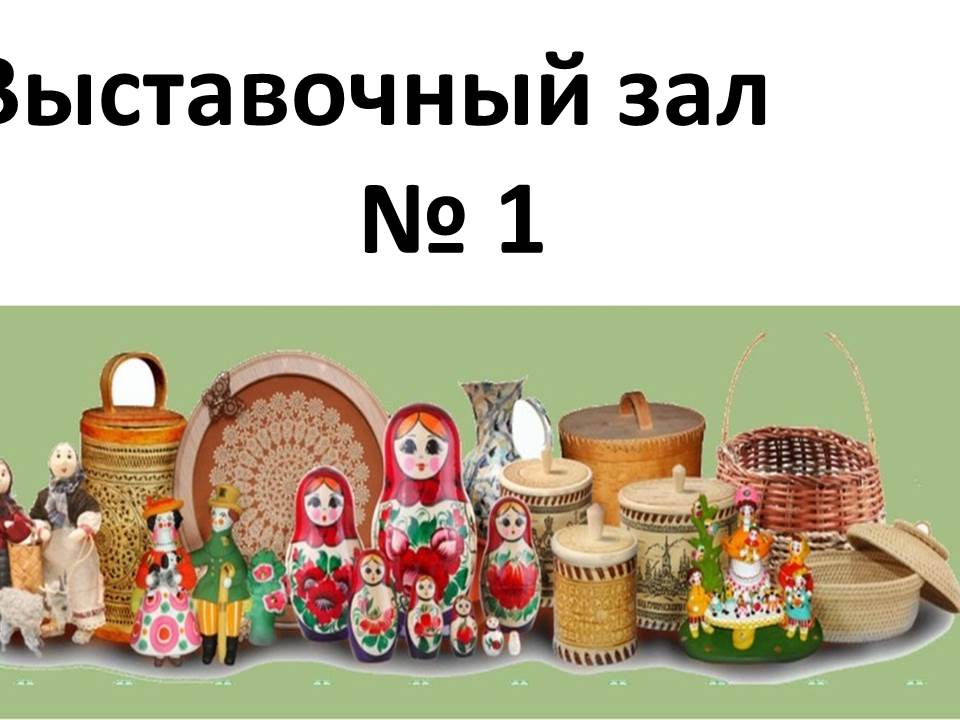 Элементы Филимоновской росписи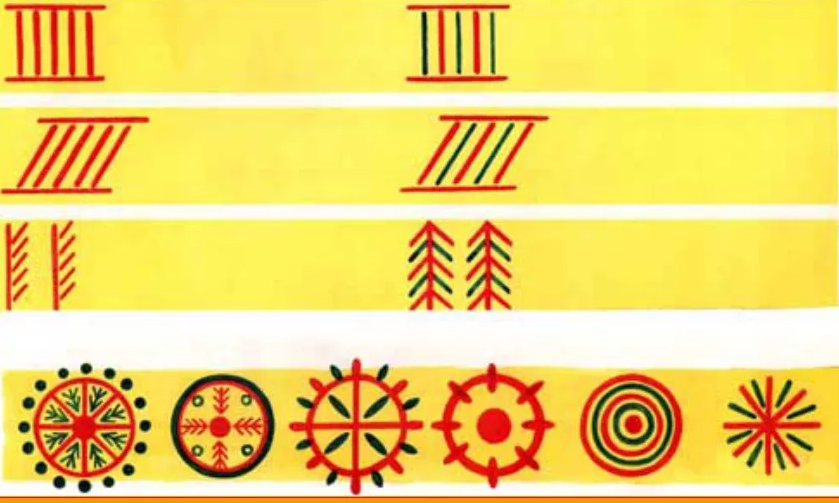 